Міністерство освіти і науки України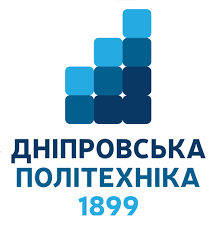 Національний технічний університет«Дніпровська політехніка»Кафедра механічної та біомедичної інженеріїІндивідуальне завданняз дисципліни «Теоретична механіка»варіант 1Виконав:студент групи 132-22-1Бондарь І.В.Перевірив:д.т.н., проф. Колосов Д.Л.Дніпро, 2023